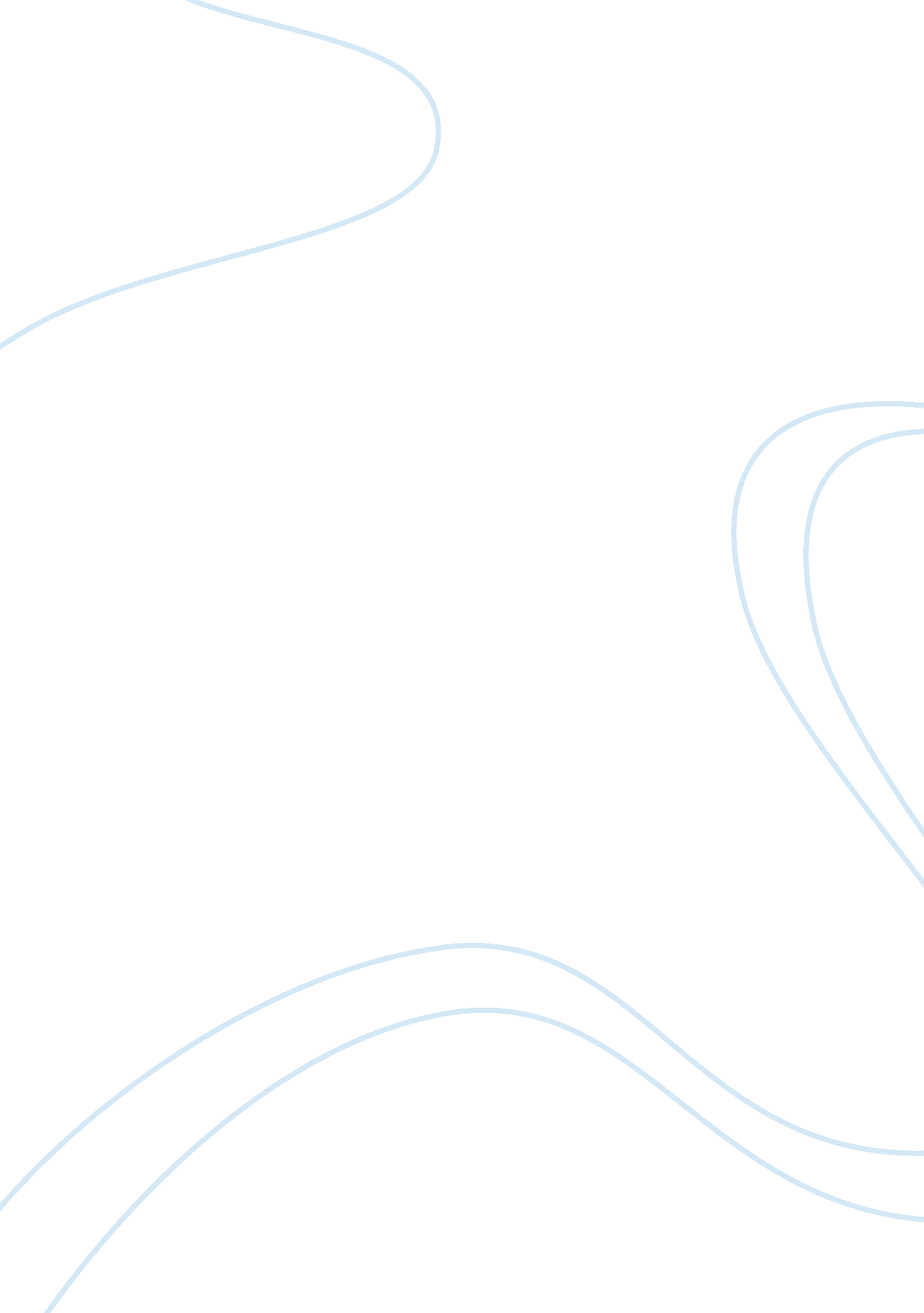 What more can society do to protect our youth against delinquency? essayPsychology, Behaviorism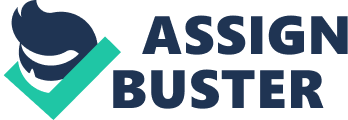 First of all we need to take a brief look into what really is juvenile delinquency. Juvenile Delinquency can be explained in simple terms as children committing such actions that can be taken as an act of criminal activity if the child would have been an adult. Thus rather then taking the child to the court, law takes the child to a juvenile court where his crime is looked upon as an act of delinquency. Here are a few things that need to be done by the society and parents in order to keep children away from such acts of juvenile delinquency (Shmalleger & Bartollas, 2007). First of all rather then letting the child come to a stage where he or she is most likely to commit such crimes, behavioral development techniques should be adopted to mould the mind of the child in a way that he does not temp towards these negative acts. The best age for employing prevention programmes for children is the age from 2 to 8 years that is the most risky age for children indulging in such activities (Siegel, Welsh, & Senna, 2005). It is the duty of the court that provide parents and teachers with technical workshop programmes that teaches them interactive play, problem solving strategies with their children and techniques to ingrain non violent behavior in their children. Moreover special Programmes need to be designed to give guidelines to parents how they can better manage and discipline their children in an out door setting. The programmes should also seek towards how parents should identify bad company for their children and how to keep them away from them (Siegel & Welsh, 2007). Lastly it is not only the child in the family, but the entire family that needs to work on this matter of great concern. Elder siblings and relatives should also be educated to not to act in violent behaviors in front of children because children usually tend to adopt certain traits that they see at their homes. 